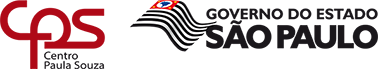 ANEXO VMODELO DE REQUERIMENTO DE INSCRIÇÃO PARA ATRIBUIÇÃO DE AULAS – 2018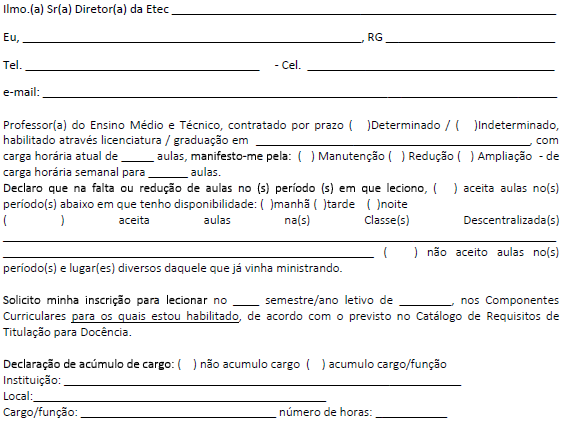 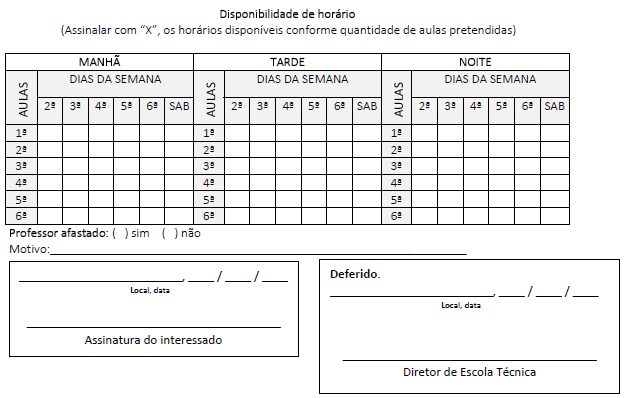 